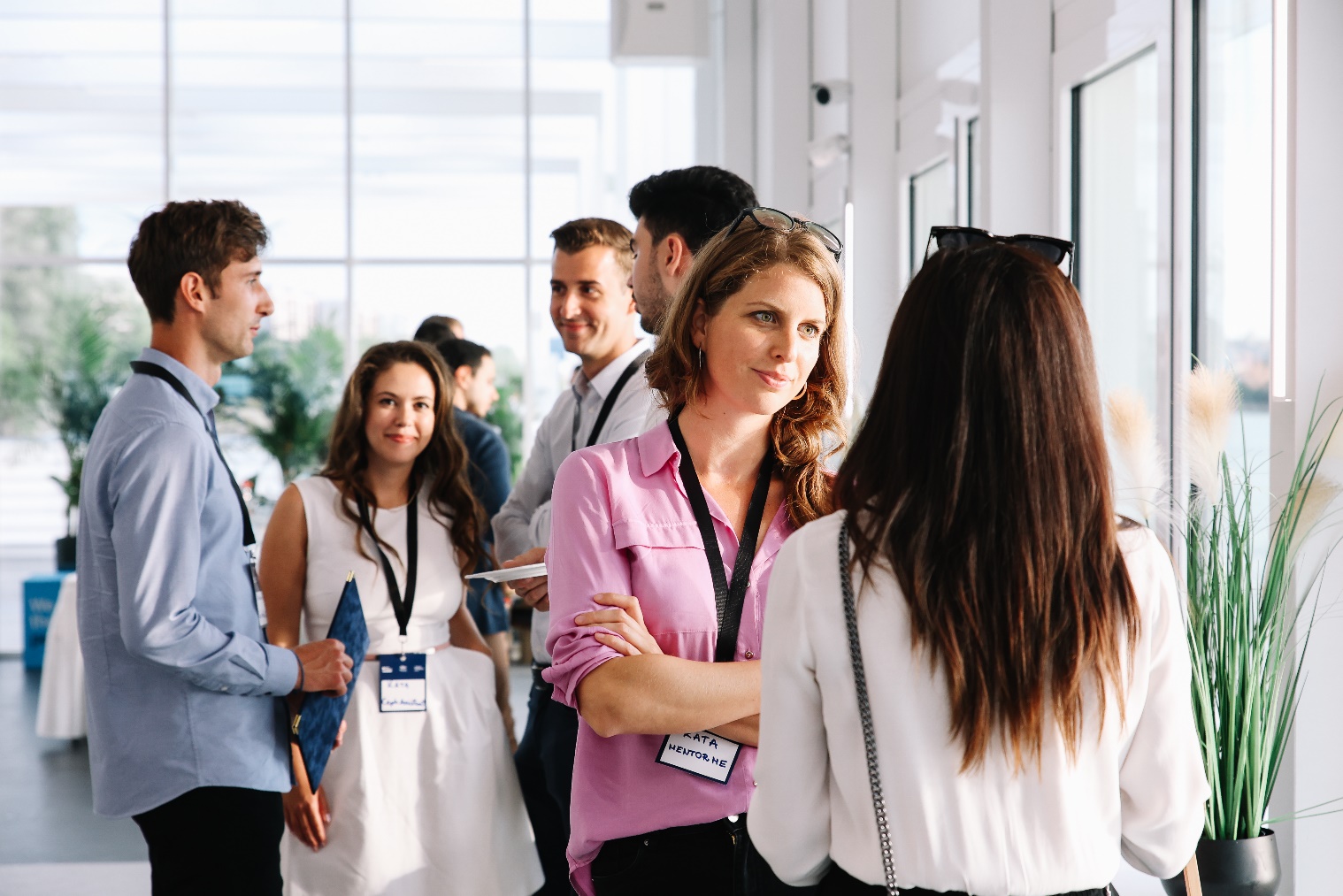 Elbírálás szempontjaiAz üzleti koncepció és az ötlet értékelés szempontjai:A beadott koncepció a struktúrának megfelel, tartalma mutatja, hogy   átgondolt koncepcióval vágnál bele a programba.A probléma bemutatása - Valós kihívás lett felvázolva? Részletekbe menően érted a problémát, amit bemutatsz?A megoldás bemutatása – Az általad felvázolt vállalkozási ötlet valóban megoldást nyújt a problémára?  Elég kidolgozott és átgondolt a megoldás?Az innovativitás kérdése - Mennyire újszerű a megoldás? Mennyire különbözik a piacon lévő megoldásoktól? Mennyire eredeti?Technológia kérdése - A vállalkozási ötlet megvalósítására a szükséges technológia fel lett vázolva? Ezt rövid távon lehetséges megszerezni és reálisan megvalósítani? Mennyire   működőképes a megoldás? Mennyire kivitelezhető?A relevancia kérdése – Az ötlet hosszabb távon is releváns, vagy csak egy időszakos helyzetre nyújt megoldást?Üzleti érték - Van valós piaca a terméknek? Egyértelműen meg van határozva a célcsoport? Fenntartható üzletet lehetne belőle építeni?Az ötletgazda (és csapata) – Kérjük mutatkozz be vagy (ha rendelkezel vele) mutasd be a csapatod!Útmutató az üzleti koncepció készítéséhezA következő oldalakon egy sablon, egy kitöltési útmutató található. A feladatod, hogy   a sablonban rendelkezésre álló helyek kitöltésével készítsd el az üzleti koncepciót, magyar nyelven, majd a beadáshoz ezt konvertáld PDF kiterjesztésbe. Kérjük, törekedj arra, hogy a bemutatkozó dokumentumod 1 oldalas legyen! A program weboldalán található „Jelentkezem” gombra kattintva a jelentkezési felületen a további teendőkkel kapcsolatos információt is megtalálod!Kérdés esetén a start@ntk.hu email címen kereshetsz minket.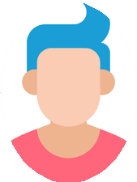 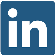 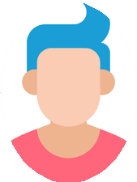 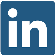 